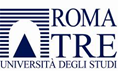 Al DIRETTORE GENERALEDOMANDA DI ACCREDITAMENTO PER L’ACCESSO DEI FOTOGRAFI AI LOCALI DELL’UNIVERSITÀ DEGLI STUDI ROMA TREIl sottoscritto ..............................................................................................nato a .........................il……………. residente in.............................................. via ....................................................................... tel. ………………. e-mail ………………………………………………pec……………………………………………………….in proprio(alternativamente)in qualità di legale rappresentante della Società..................……........... ……………………………….. con sede legale in …………………………………..……….. via…………………………………..…………..….. DICHIARA ai sensi del D.P.R. 28.12.2000, n. 445:di esercitare in libera professione l’attività di fotografo, di essere pertanto in possesso di P.IVA n.…….……………...…… codice identificativo dell’attività economica esercitata n.…….……… …(alternativamente)che la Società di cui è rappresentante è iscritta al Registro delle Imprese della CCIAA di ……..………….……….……….……… al n. …………………….……….……….…………………..di aver assolto all’obbligo di comunicazione all’Autorità di Pubblica Sicurezza dell’esercizio dell’attività fotografica;di avere preso visione del Disciplinare per la realizzazione di servizi video/fotografici durante gli esami finali dei corsi di studi dell’Università degli Studi Roma e per l’accesso dei fotografi ai locali universitari e del Codice Etico e di uniformarsi alle norme in essi contenute; di aver letto l’informativa di cui al D. Lgs. n. 196/2003 e di consentire al trattamento dei propri dati; di essere consapevole delle conseguenze in caso di dichiarazioni mendaci; CHIEDEl’accreditamento ai fini dell’accesso nei locali universitari per lo svolgimento del servizio video/fotografico durante le prove finali per il conseguimento dei titoli universitari, ai sensi del vigente Disciplinare per la realizzazione di servizi video/fotografici durante gli esami finali dei corsi di studi dell’Università degli Studi Roma Tre e a tal fine indica quale lotto di preferenza(compilazione riservata solo per i legali rappresentanti di Società)Indica, quali dipendenti della Società autorizzati a svolgere il servizio per conto della stessa (massimo 3 nominativi) :Sig.. ..............................................................................................nato a .........................il……………. Sig.. ..............................................................................................nato a .........................il……………. Sig.. ..............................................................................................nato a .........................il……………. Indica, quali condizioni economiche offerte per la realizzazione dei servizi fotografici e audiovisivi, i seguenti prezzi unitari:a)	Fotografia Singola Formato 15 x 20……………………………………………………………..... b)	Fotografia Singola Formato 20 x 25……………………………………………………………….c)	Album fotografico 10 foto + CD …………………………………………………………………..d)	Video della cerimonia……………………………………………………………………………...ALLEGA fotocopia di un documento di riconoscimento in corso di validità;data										firmaLotto ALotto DLotto BLotto ELotto CLotto F 